الجـمهــوريـــة الجـــزائريـــة الـــديمـقراطيــة الشــعبيـــة   REPUBLIQUE ALGERIENNE DEMOCRATIQUE ET POPULAIRESTATEMENT BY THE DELEGATION OF ALGERIA41th SESSION OF THE WORKING GROUP ON UNIVERSIAL PERIODIC REVIEWCONSIDERATION OF THE NATIONAL REPORT OF INDIAGENEVA, 09 NOVEMBER 2022Mr. President, Algeria warmly welcomes the distinguished delegation of India.We welcome India's commitment to reform its legal system with a view to protecting and promoting the rights of women and girls. We also welcome the policies adopted by India to address health, education, housing, poverty alleviation, food and social security.We would like to make the following recommendations:	Continue efforts to combat violence against women and children at the national and local level, through sustained improvement of services in public health centers, hospitals, and Regional Technical Units on the Protection of Women and Children;Continue national efforts to realize social and economic development and eradicate poverty, and achieve comprehensive sustainable development for all.We wish India every success in its endeavors in the promotion and protection of human rights.I thank you, Mr. President         Speaking time: 55 secondsMISSION PERMANENTE D’ALGERIEAUPRES DE L’OFFICE DES NATIONS UNIESA GENEVE ET DES ORGANISATIONSINTERNATIONALES EN SUISSEالبعثة الدائمة للجزائرلدى مكتب الأمم المتحدة بجنيفوالمنظمات الدولية بسويسرا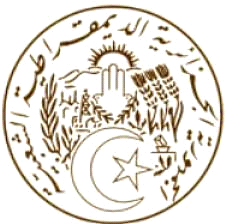 